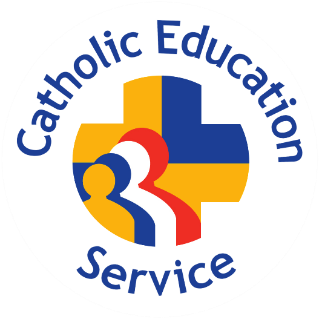 A model Catholic Secondary RSE curriculumAutumn 2016IntroductionAny teaching about love and sexual relationships in a Catholic school must be rooted in the Catholic Church’s teaching about what it is to be truly human in Christ, what it means to live well in relationship with others and be presented within a positive framework of Christian virtue. For this reason, we encourage Catholic schools to speak about Relationship and Sex Education (RSE) rather than Sex and Relationship Education (SRE), since this emphasises the importance of healthy relationships to human well-being, as the core learning within an RSE curriculum.Pedagogical principlesA good RSE programme must enshrine core pedagogical virtues – that it is, it must, above else, qualify as good education. Therefore, it will be:Progressive & DevelopmentalThe learning needs to reflect each stage of the development of the person. It needs to be part of both the Primary and Secondary phase of education and it needs to be appropriate to the age and stage of development of children and young people during the different phases of their education. It also needs to be continuous and developmental. It should be a process which is planned from beginning to end with one phase of education informing the work of the next so that children and young people can be led to a deeper and fuller understanding by degrees at a rate which corresponds to their maturing.DifferentiatedSchools must ensure that RSE is sensitive to the different needs of individual pupils and is taught in a way that allows access to those pupils at different stages of cognitive and emotional development. Learning and teaching methods will need to be adapted and specialist resources and training will need to be provided for those with particular needs. Schools, therefore, should ensure that children with special educational needs and disabilities are not at any point withdrawn from RSE because of lack of resources and training or to catch up in other subjects.Cross-curricularSince a Catholic school is committed to the education of the whole person, teaching on relationships and sexuality needs to be reflected in each relevant part of the curriculum. Whilst, for example, some aspects of RSE will be more appropriately explored in science lessons and some more appropriately explored in RE lessons, each should be informed by the other. Each discipline should speak with consistency about the meaning of human love and the virtues that are enshrined in the Church’s teaching on human love.IntegratedA well-planned programme will not just ensure that there is correspondence between phases and across disciplines but will ensure that parents are fully involved in the planning and evaluation of the teaching of relationships and sexuality. Ideally, pupils should hear a consistent message about the meaning and value of human sexuality at home, in the parish and at school. This can only be achieved if the home, parish and school work to integrate the teaching of RSE.Co-ordinated None of these educational goals are possible if RSE is not given the time and importance it deserves by those who plan and implement its delivery in school. RSE must be taken seriously by school leaders; led properly by someone who has the time and expertise to co-ordinate the subject with dedication and commitment at a senior level; taught by those committed to doing it well; taught as part of a whole-school approach by those who are able to celebrate – not merely tolerate – the teaching of the Church on love and human sexuality.BalancedWhilst promoting Catholic virtues, schools should ensure that children and young people are offered a broad and balanced RSE programme which provides them with clear factual, scientific information when relevant and meets the statutory requirements placed on schools. In secondary schools this includes teaching students about the laws relating to forced marriage, female genital mutilation, abortion and equalities legislation (including the Marriage (Same Sex Couples) Act 2013).The structure of this model curriculum.This model curriculum covers KS3, KS4 and KS5 and is based on three core themes within which there will be broad overlap. It is adaptable to the age and ability of the pupils. The three themes are: Created and loved by God (this explores the individual)The Christian imperative to love self, made in the image and likeness of God, shows an understanding of the importance of valuing and understanding oneself as the basis for personal relationships.Created to love others (this explores an individual’s relationships with others)God is love. We are created out of love and for love. The command to love is the basis of all Christian morality. Created to live in community – local, national & global (this explores the individual’s relationships with the wider world)Human beings are relational by nature and live in the wider community. Through our exchange with others, our mutual service and through dialogue, we attempt to proclaim and extend the Kingdom of God for the good of individuals and the good of society.Each theme covers the core strands of ‘Education in Virtue’ and ‘Religious Understanding’ as well as strands which cover the PSHE content of the theme.Christian virtue and RSEEach theme begins with a statement of the virtues which are necessary to living well in relationship with others and these virtues should underpin the teaching but also should emerge as a consequence of it. Virtues are habits which are learned from experience, and are gained through imitation the same virtues being modelled by those who teach. They express the qualities of character that schools should seek to develop in their pupils, through their exemplification by the whole community of which the pupils are a part. These virtues reflect our Christian tradition but they are also, of course, fundamental human virtues which are universally shared.Theme 1: Created and Loved by GodTheme 2: Created to love othersTheme 3: Created to live in community (local, national and global)KS3KS4&5Education in virtueIn a Catholic school, pupils are growing to be:Respectful of their own bodies, character and giftednessAppreciative for blessingsGrateful to others and to GodSelf-disciplined and able to delay or forego gratification for the sake of greater goodsDiscerning in their decision makingDetermined and resilient in the face of difficultyCourageous in the face of new situations and in facing their fearsIn a Catholic school, pupils are growing to be:Respectful of their own bodies, character and giftedness, including their emerging sexual identityAppreciative for blessingsGrateful to others and to GodSelf-disciplined and able to delay or forego gratification for the sake of greater goods, appreciating the nature and importance of chastity in all relationshipsDiscerning in their decision making, able to exercise wisdom and good judgementDetermined and resilient in the face of difficulty, including the strength of character to stand up for truth and goodness in the face of pressureCourageous in the face of new situations and in facing their fears, including the courage to be differentReligious understanding of the human person: loving myselfPupils should be taught:To appreciate sensual pleasure as a gift from GodTo recognise that sexuality is a God-given gift and that sexual intercourse is the most intimate expression of human love and should be delayed until marriageThe Church’s teaching on the morality of natural and artificial methods of managing fertilityUnderstand the need for reflection to facilitate personal growth and the role prayer can play in thisUnderstand that their uniqueness, value and dignity derive from God and hence recognise the respect they should have for themselvesRecognise that they are responsible for their own behaviour and how to inform their consciencePupils should be taught:To appreciate sensual pleasure as a gift from God and the difference between sensual and sexual pleasure;The concept of fasts and feasts and the importance of self-discipline and moderationTo recognise that sexuality is a God-given gift and that sexual intercourse is the most intimate expression of human love and should be delayed until marriage, building on learning at KS3The Church’s teaching on the morality of natural and artificial methods of managing fertility, building on learning at KS3That giving time to prayer and reflection is a way of growing in understanding of themselves and their own character, as well as deepening their relationship with God.The methods of informing one’s conscience and the absolute character of conscientious demandsMe, my body and my healthPupils should be taught:MeTo recognise their personal strengthsTo distinguish ‘needs’ from ‘wants’They have a right not to have an intimate relationship until the appropriate time and that any level of intimacy which makes them feel uncomfortable is never appropriateMy bodyTo appreciate all five senses and to be able to separate sensuality from sexualityThere are many different body shapes, sizes and physical attributesMedia portrayals of the human body may present a false ideal of bodily perfection which does not reflect real life and can have negative impact on the individualMy HealthHow to take care of their body and the importance of taking increased responsibility for their own personal hygienePupils should be taught:MeTo evaluate their own personal strengths and areas for developmentHow virtues, values, attitudes and beliefs can drive a growing sense of purpose for their livesMy bodyThe influences on their body image including the media’s portrayal of idealised and artificial body shapesThe health risks and issues related to this, including cosmetic proceduresMy healthTo take increased responsibility for monitoring their own health (including testicular and breast self-examination) Emotional well-being and attitudesPupils should be taught:Emotional well-beingHow to develop self-confidence and self-esteemThe importance and benefits of delaying sexual intercourse until readyThere are different emotions which may emerge in relation to change and loss and strategies to manage themHow to develop the skills needed to identify and resist peer and other types of pressure to conformThe concepts of sexual identity, gender identity and sexual orientationAttitudesTo recognise, clarify and if necessary challenge their values, attitudes and beliefs and to understand how these influence their choices Pupils should be taught:Emotional well-beingThe characteristics of emotional and mental health, including stress, anxiety and depression, self-harm and suicide and their potential impact on self and othersThe importance and benefits of delaying sexual intercourse until ready, considering the idea of appropriateness and the importance of marriageStrategies for managing mental health and emotional well-beingHow to develop the skills needed to identify and resist peer and other types of pressure to conformAttitudesTo recognise, clarify and if necessary challenge their values, attitudes and beliefs and to understand how these influence their choices Life cycles and fertilityPupils should be taught:Life cyclesHuman reproduction, including the structure and function of the male and female reproductive systemsAbout gestation and birth, including the effect of maternal lifestyle on the foetus through the placenta, e.g foetal alcohol syndromeFertilityAbout human fertility, methods of managing conception for the purposes of achieving or avoiding pregnancy and the difference between natural and artificial methodsThe menstrual cycle and the function of gametes (sperm and ova), in fertilisation.The negative impact of substance use on both male and female fertilityPupils should be taught:Life cyclesHuman reproduction, including the structure and function of the male and female reproductive systems and the correct terms for the reproductive body parts, both internal and externalAbout gestation and birth, including the effect of maternal lifestyle on the foetus through the placenta, e.g foetal alcohol syndromeThe different stages in the development of an unborn child in the womb from the moment of conception to birthFertilityAbout human fertility, building on the learning at KS3; methods of managing conception for the purposes of achieving or avoiding pregnancy and the difference between natural and artificial methods.That fertility levels can vary in different people; can be damaged by some sexually transmitted infections and decreases with ageThe negative impact of substance use on both male and female fertility and those positive lifestyle choices which maximize fertilityKS3KS4&5Education in virtueIn a Catholic school, pupils are growing to be:Loyal, able to develop and sustain friendshipsCompassionate, able to empathise with the suffering of others and the generosity to help others in troubleRespectful, able to identify other people’s personal space and respect the ways in which they are differentForgiving, developing the skills to allow reconciliation in relationshipsCourteous in their dealings with friends and strangersHonesty, committed to living truthfully and with integrityIn a Catholic school, pupils are growing to be:Loyal, able to develop and sustain friendships and the habits of commitment and compassion which make this possibleCompassionate, able to empathise with the suffering of others and the generosity to help others in trouble, recognizing the importance of self-sacrificing love in this contextRespectful, able to identify other people’s personal space and respect the ways in which they are different, valuing difference and diversityForgiving, developing the skills to allow reconciliation in relationships, including the ability to sincerely ask for and to offer forgivenessCourteous in their dealings with friends and strangers, sensitive to the different ways courtesy is demonstrated in different contextsThe importance of honesty and integrity in all forms of communicationReligious understanding of  human relationships: loving othersPupils should be taught:The nature of sacramental marriage and the importance of marriage as the foundation of society and its role in the domestic ChurchThe role of marriage as the basis of family life and its importance to the bringing up of childrenRecognise the spiritual context of the family as a community where members can grow in faith, hope and loveHow to express love and care for others through acts of charityHow to discuss religious faith and personal beliefs with othersRecognise the importance of forgiveness in relationships and know something about Jesus’ teaching on forgivenessPupils should be taught:Understand what the Church teaches about marriage, and when it is a Sacrament and the distinction between separation, divorce and nullity The role of marriage as the basis of family life and its importance to the bringing up of children, including an understanding of how the Church supports family lifeKnow and understand what human and divine attributes, virtues and skills are required to sustain a happy, authentic marriage which is life long and life givingTo recognise their responsibilities towards others, and the human dignity of others in God’s eyesTo be able to discuss faith and personal belief sensitively, demonstrating mutual respectTo understand the importance of self-giving love and forgiveness in a relationshipThe sanctity of life, and the significance of this concept in debates about abortionKS3KS4&5Personal RelationshipsPupils should be taught:About discrimination, prejudice and bullying and how to respond, including responsibilities towards those who are experiencing these things (See protected characteristics of the Equality Act 2010, Part 2, Chapter 1, sections 4-12) The features of positive and stable relationships and the virtues needed to sustain them (e.g. trust, mutual respect, honesty) in a wide variety of contexts, including family, class, friendships, intimate relationships etc.  That relationships can cause strong feelings and emotions (including sexual attraction) and methods for managing theseThe nature and importance of friendship as the basis of a loving, sexual relationshipThat someone else’s expectations in a relationship may be different to yours and strategies for negotiating possible differences.The nature and importance of marriage; the distinctions between marriage in Church teaching, including sacramental marriage, civil marriage, civil partnerships and other stable, long-term relationships.The roles, rights and responsibilities of parents, carers and children in families and that those families can be varied and complexUnderstand that loving, supportive family relationships provide the best environment for a childThat marriage is a commitment, entered into freely, never forced through threat or coercion.Some people will choose to be celibate (unmarried) and to refrain from sexual activity, e.g. single people, priests and those in religious lifeThere is diversity in sexual attraction and developing sexuality, including sources of support and reassurance and how to access themPupils should be taught:To evaluate the extent to which their self-confidence and self-esteem are affected by the judgments of othersThe characteristics and benefits of positive, strong, supportive, equal relationships To manage changes in personal relationships including the ending of relationshipsAbout harassment and how to manage this To recognise when others are using manipulation, persuasion or coercion and how to respondParenting skills and qualities and their central importance to family life (including the implications of young parenthood)The nature and importance of marriage; the difference between sacramental and civil marriage, civil partnerships and other stable, long-term relationships.About the impact of domestic and relationship violence (including sources of help and support)The impact of separation, divorce and bereavement on individuals and families and the need to adapt to changing circumstances  About diversity in sexual attraction and developing sexuality, including sources of support and reassurance and how to access themKeeping safe and people who can help mePupils should be taught:Keeping safeThey have autonomy and the right to protect their body from inappropriate and unwanted contactTo identify the characteristics of unhealthy relationships and where to get helpConsent is freely given and that being pressurised, manipulated or coerced to agree to something is not ‘consent’.The law in relation to consent, including the legal age of consent for sexual activity, the legal definition of consent and the responsibility in law for the seeker of consent to ensure that consent has been given.How to use technology safely, including social media and consideration of their “digital footprint” and the law regarding the sharing of imagesThat not all images, language and behaviour are appropriate, including the negative effects of pornography and the dangers of online exploitationRecognise the impact that the use of substances has on the ability to make good and healthy decisionsPeople who can help meThere are a number of different people and appropriate organisations they can go to for help in different situations and should be provided with information about how to contact themPupils should be taught:Keeping safeAn awareness of exploitation, bullying and harassment in relationships (including the unique challenges posed by online bullying and the unacceptability of physical, emotional, sexual abuse in all types of teenage relationships, including in group settings such as gangs) and how to respondThe concept of consent in relevant, age-appropriate contexts building on Key Stage 3, how to seek consent and to respect others’ right to give, not give or withdraw consent The risks and consequences of legal and illegal substance use including on their ability to make good decisions in relation to sexual relationshipsTo understand the pernicious influence of gender double standards and victim-blamingTo understand the consequences of unintended pregnancy and of teenage parenthood (in the context of learning about parenting skills and qualities and their importance to family life)About abortion, including the current legal position, the risks associated with it, the Church’s position and other beliefs and opinions about itPeople who can help meAbout statutory and voluntary organisations that support relationships experiencing difficulties or in crisis, such as relationship breakdown, separation, divorce, or bereavementThe importance of the school, the parish and other Catholic voluntary organisations in providing help and advice for young peopleWhere and how to obtain sexual health information, advice and supportAbout who to talk to for accurate, impartial advice and support in the event of unintended pregnancyKS3KS4&5Education in virtueIn a Catholic school, pupils are growing to be:Just, understanding the impact of their actions locally, nationally and globallySelf-giving, able to put aside their own wants in order to serve others locally, nationally and globallyProphetic in their ability to identify injustice and speak out against it locally, nationally and globallyIn a Catholic school, pupils are growing to be:Just, understanding the impact of their actions locally, nationally and globally, including the knowledge and understanding to ensure that such judgements are well-informedSelf-giving, able to put aside their own wants in order to serve others locally, nationally and globally, including a recognition of the importance of service as the purpose of human lifeProphetic in their ability to identify injustice and speak out against it locally, nationally and globally, including the recognition of the necessity to accept the unpopularity this often entailsReligious understanding of the importance of human communitiesPupils should be taught:To discuss moral questions in a balanced and well informed way Understand the features of the home, school and parish and how each work for the good of allPupils should be taught:To debate moral questions in a way which is well informed, nuanced and sensitive, taking into account the teaching of the Catholic Church in the relevant areasThe main principles of Catholic Social Teaching and how these relate to our relationship to each other and to creationLiving in the wider worldPupils should be taught:The purpose and importance of immunisation and vaccinationThat certain infections can be spread through sexual activity, including HIV, and ways of protecting against sexually transmitted infections, including abstinenceThe physical and emotional damage caused by female genital mutilation (FGM); that it is a criminal act and where to get support for themselves or their peers.They have responsibilities towards their local, global and national community and creationThere are some cultural practices which are against UK law and Universal Rights (e.g. FGM, forced marriages, honour based violence, human trafficking, radicalisation etc); to have the skills and strategies to respond to being targeted or witnessing the targeting of othersThat discriminatory language and behaviour is unacceptable (e.g. sexist, racist, homophobic, transphobic, disablist) and the need to challenge it and how to do so.The potential tensions between human rights, English law and cultural and religious expectations and practicesPupils should be taught:About STIs, including HIV/AIDS, how these are transmitted protective practices, including abstinence, and how to respond if they feel they or others are at riskTo understand and the need to respect others’ faith and cultural expectations concerning relationships and sexual activity  That extremism and intolerance in whatever forms they take (including honour based violence, FGM, forced marriage) are never acceptable and whyThe shared responsibility to protect the community from violent extremism and how to respond to anything that causes anxiety or concern About the unacceptability of all forms of discrimination, and the need to challenge it in the wider communityTo recognise when relationships are unhealthy or abusive (including the unacceptability of both emotional and physical abuse or violence including honour based violence, forced marriage and rape) and strategies to manage this or access support for self or others at risk The role peers can play in supporting one another (including helping vulnerable friends to access reliable, accurate and appropriate support)